Karta pracy nr 2 do konspektu:  Ahoj przygodo!Konstruujemy łódź piracką !Aby wyruszyć z piratami na poszukiwanie skarbów, najpierw musimy skonstruować łódź!Potrzebne materiały:- opakowanie po jajkach tzw. wytłaczanka, najlepiej 10-tka (tzn. na 10 jajek);- pazłotko lub farbki;- 3  długie wykałaczki lub słomki do picia- 2 kartki papieru;- kredki i flamastry albo naklejki do stworzenia logo swojego statku;Czynności:Odcinasz część wytłaczanki tzn. pokrywkę, część gdzie wkłada się jajka, posłuży ci za pokład statku!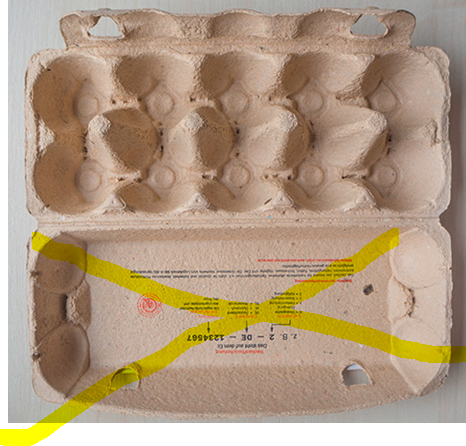 Odciętą część - „pokład statku”- malujesz farbami, albo obkładasz bardzo uważnie pazłotkiem.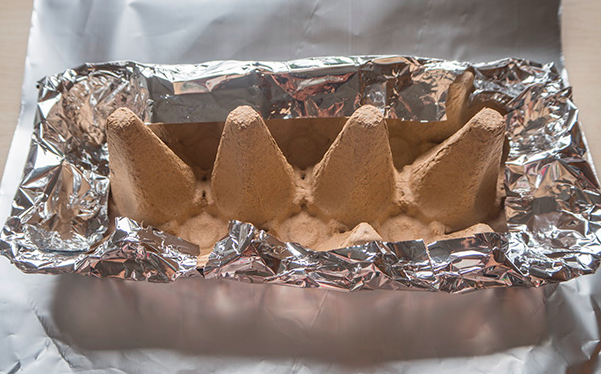 lub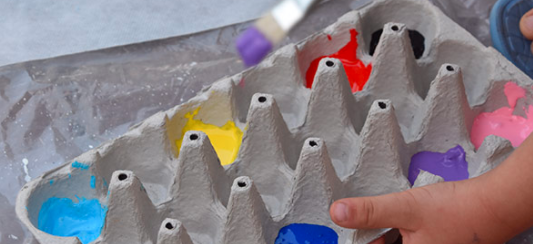 Pamiętaj !!!Jeżeli wykorzystasz pazłotko, będziesz mógł Twój statek umieszczać na wodzie, (np. w wannie), jeśli pomalujesz go farbą, statek będzie mógł pływać po fantazyjnym morzu np. (po podłodze)Teraz czas na wykałaczki ( lub słomki), które posłużą nam do naciągania masztów naszego statku.Wykałaczki wbijamy w wystające części pokładu.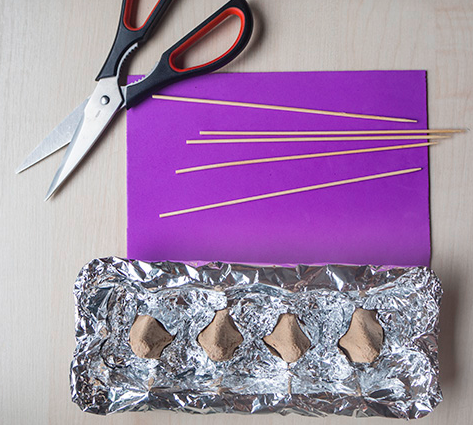  4 . Przygotowujemy maszty:Kartkę wielkości A4 dzielimy na pół w pozycji poziomej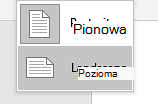 Malujemy maszty, tworzymy logo naszego statku wykorzystując kredki, flamastry albo naklejając na nie jakieś naklejki;Nabijamy maszty na wykałaczki/słomki;https://pl.pinterest.com/pin/535787686924748756/ dostęp 16.11.2020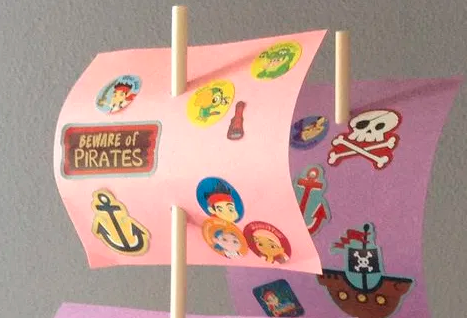 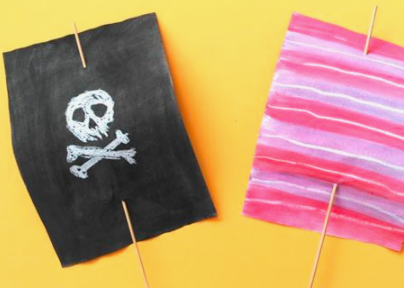 Statki są gotowe do wyprawy! Pora zaprosić na pokład pasażerów, czyli Wasze ulubione figurki.  Gdyby okazało się, że nie posiadacie figurek przy sobie,  wykorzystajcie pokrywki od butelek, namalujcie im buźki i piraci gotowi do wypłynięcia na morze!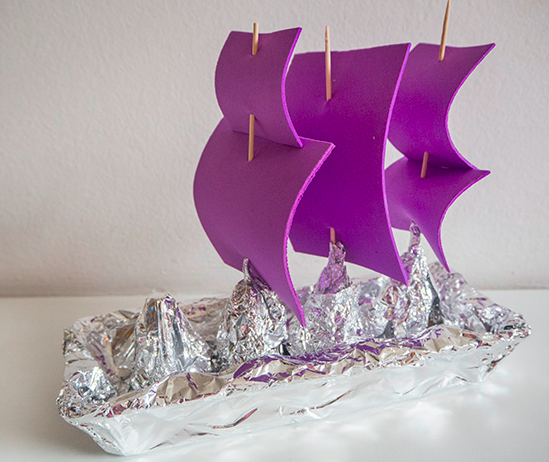 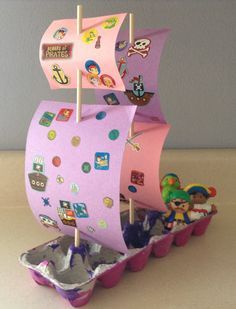 http://www.tinylittlebee.com/egg-carton-ships/ dostęp 16.11.2020rBocianie gniazdo na maszcie? TAAK!!! To dobry pomysł, jeśli ktoś ma zapasową wytłaczankę do jajek. Wytnij z niej wystającą część i umieść ją na jednym z masztów!!!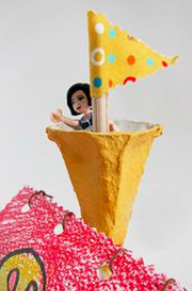 Ahoj przygodo!!! Zapraszam do odsłuchania!https://www.youtube.com/watch?v=4KFhQMfWBpQ